1. “Vatanını en çok seven, görevini en iyi yapandır.”Mustafa Kemal Atatürk bu sözüyle aşağıdaki kavramlardan hangisinin önemine vurgu yapmıştır?A) Sorumluluk     B) Grup      C) Rol                    D) Hak2.I. Vergisini düzenli öder.II. Kanunlara kurallara uyar.III. Haklarının sınırsız olduğunu bilir.Verilenlerden hangileri etkin bir vatandaşın yapmaması gerekenler arasında yer alır?A) Yalnız I                  B) Yalnız IIC) Yalnız III                D) II ve III3. Hepimiz, içinde bulunduğumuz gruplarda rolümüz gereği çeşitli hak ve sorumluluklara sahibiz.Buna göre, aşağıdakilerden hangisi 5. Sınıf öğrencisinin haklarından biridir?A) Sabah kalktığında yatağını toplamasıB) Yatmadan önce dişlerini fırçalamasıC) Hastanede istediği doktora muayene olabilmesiD) Okul bahçesinin temiz olmasına özen göstermesi4. Zehra, okuluna yürüyerek gitmektedir. Fakat trafiğin yoğun olduğu ve yaya geçidinin olmadığı caddede karşıdan karşıya geçerken sıkıntı yaşamaktadır. Bu durum aynı zamanda sürücülere de sıkıntı oluşturmaktadır. Buna göre aşağıdakilerden hangisi söylenebilir? A) Olayların nedeni önemli değildir. B) Aynı olay birden fazla kişiyi etkileyebilir. C) Olayların sadece sonuçlarına bakılmalıdır. D) Her olayın sonucu aynıdır.5. Aşağıdaki sorumluluklardan hangisi çocuklara verilirse Birleşmiş Milletler Çocuk Hakları Sözleşmesi ihlal edilmiş olmaz? A) Satranç kulübüne katılması B) İşçi olarak çalıştırılması C) Sokakta mendil satması D) Askere götürülmesi6. Meryem, hafta sonu ailesiyle göl kenarına pikniğe giderken yol kenarlarına bırakılan çöplerin kokusunu aldı. Göle yaklaştıkça koku artıyordu ve çok rahatsız edici bir hal almıştı. Bu durum karşısında çok üzüldü. Aklına sosyal bilgiler dersinde öğretmeninin anlattıkları geldi. Belediyeye bu konu ile ilgili bir dilekçe yazdı. Buna göre sosyal bilgiler dersinin Meryem’e katkısı aşağıdakilerden hangisidir?A) Türk tarihini öğrenmeye başlamıştır. B) Yardımlaşma duygusu gelişmiştir. C) İnsanlara karşı sevgi ve saygısı artmıştır. D) Toplumun sorunlarına karşı duyarlı hale gelmiştir.7. Türkiye turuna çıkan Melisa, çok beğendiği doğal varlıklardan üç tanesinin fotoğrafını çekmiştir.	Melisa’nın çektiği fotoğraflar, ilgili olduğu varlıklarla eşleştirildiğinde aşağıdakilerden hangisi açıkta kalır?A) Pamukkale 	            B) Peri BacalarıC) Manyas Gölü 	            D) Efes Antik Kenti8. Bir toplumda nesilden nesile aktarılan gelenek, görenek, inanış, düşünce ve  sanat varlıklarının  tümüne ......?...... denir. Soru işareti ile boş bırakılan yere hangisi getirilmelidir?A) Kültür        B) Tören          C) Giyim         D) Türkü9. Aşağıdakilerden hangisi kültürümüzü oluşturan unsurlar arasında yer almaz?A) Nevruz Bayramı	B) Paskalya BayramıC) Yoğurt		D) Hacivat ve Karagöz10. Eskiden düğünlerde gelinler at üstünde damat evine giderken günümüzde ise arabalarla gitmektedir.Bu durum en iyi aşağıdakilerden hangisi ile açıklanabilir?A) Kültürel değişim	B) Kültürel çatışmaC) Kültürel etkileşim	D) Kültürel süreklilik11. Ülkemizin hemen hemen her yöresinde farklı halk oyunları oynanmaktadır.Aşağıdakilerden hangisi Karadeniz Bölgesi’nde oynanan halk oyunudur?A) Hora           B) Teke        C) Horon         D) Zeybek12. Aşağıdakilerden hangisi milli bayramlara örnek gösterilemez?A) Ulusal Egemenlik ve Çocuk BayramıB) Kurban BayramıC) Cumhuriyet BayramıD) Zafer Bayramı13. “Bizler Ege Denizi kıyısında yaşayan bilim ve sanatta gelişmiş şehir devletleriyiz. Şehrimizdeki Efes Antik Tiyatrosu benim en sevdiğim yapılardan biridir.” diyen bir çocuk, aşağıdaki uygarlıklardan hangisinde yaşamış olabilir?A) Frigler 	B) İyonlarC) Urartular 	D) Hititler14.Akarsular tarafından derin yarılmamış, çevresine göre alçakta olan geniş düzlüktür.Karalardaki çukurlarda birikmiş durgun sulardır.Akarsuyun yatağını aşındırarak oluşturduğu yeryüzü şeklidir.Verilen tanımlar ait olduğu coğrafi kavramlarla eşleştirildiğinde hangisi açıkta kalır?A) Dağ           B) Göl             C) Vadi          D) Ova15. Türkiye fiziki haritası üzerinde hangi bölgede kahverengi alanlar daha fazla geniş yer kaplar?A) Ege	Bölgesi		B) Doğu Anadolu BölgesiC) Marmara Bölgesi	D) İç Anadolu Bölgesi16. Türkiye fiziki haritası üzerinde yeşil renk ile gösterilen bir yer için aşağıdakilerden hangisi söylenemez? A) Ülkemizdeki ormanlık alanları göstermektedir.B) Alçak yerleri göstermektedir.C) Deniz seviyesine yakın yerleri göstermektedir.D) En fazla Marmara Bölgesi’nde görülmektedir.17. Aşağıdakilerden hangisi Akdeniz iklimin bir özelliği olduğu söylenemez? A) Bitki örtüsü makidir.	B) Yaz turizmi yaygındır.C) Turunçgil üretimi fazladır.	D) Kışlar çok soğuk geçer.18. 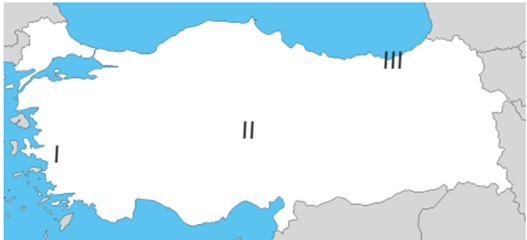 Türkiye haritasında işaretlenmiş yerlerde görülen iklim tipileri hangi seçenekte doğru eşleştirilmiştir?	           I 		       II 		     III 	A) Akdeniz	Karadeniz              KarasalB) Karasal 	Akdeniz 	                KaradenizC) Akdeniz 	Karasal 	                KaradenizD) Karasal 	Karadeniz	Akdeniz19. Nüfusun dağılışında doğal ve beşeri faktörler etkili olmaktadır. Doğal faktörler kendiliğinden oluşurken, beşeri faktörlerin oluşumunda insan etkisi söz konusudur.	Buna göre, aşağıdakilerden hangisi nüfusun dağılışında etkili olan beşeri faktörlerden biri değildir?A) Tarım      B) Sanayi     C) İklim        D) Ulaşım20. Heyelan, eğim ve yağışın fazla olduğu, killi toprakların görüldüğü yamaçlarda sıklıkla meydana gelir.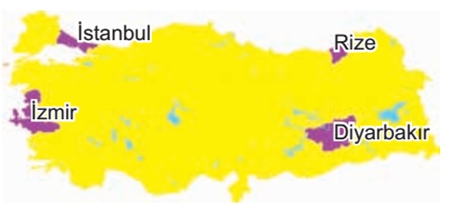 Haritada verilen illerden hangisinde heyelan yaşanma ihtimali daha yüksektir?A) İzmir                B) Diyarbakır         C) İstanbul          D) Rize